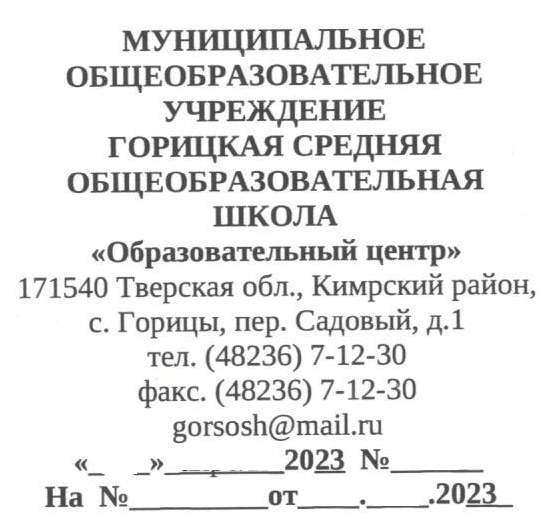 Список детей  ООЛ с ДПД при  МОУ _Горицкая СОШ. Кимрского муниципального округа Тверской области «Образовательный центр»
в период с 30  октября  по  1 ноября  2023 года                                                            Директор школы: ______________________Т.Ю.Ястребова№ п\пФИО ребенкаДата рожденияАдрес, контактный телефонФИО родителей (законных представителей, от кого заявление)Срок пребывания, дней  Категория семьи ТЖС указать:1234561Маркова Надежда Викторовна28.06.2009С. Горицы ул.Механизаторов д.56 кв.25Маркова Наталья Викторовна3 дняЕдиное пособие2Худойдодова Шукрона Жосуровна26.03.2011С. Горицы ул.Советская д. 6 кв.4Чарсакова Манзура Мардоновна3 дняПособие  с 8 до 173Крестьянинов Олег Алексеевич21.12.2009С. Горицы ул.Механизаторов д.55 кв.1Крестьянинова Светлана Владимировна3 дняПособие  с 8 до 174Андрианова Анжела Олеговна22.10.2010С. Горицы ул.Механизаторов д.56 кв.11Никитина Юлия Николаевна3 дняЕдиное пособие5Осипов Иван Вячеславович27.10.2009Горицкое с/п д. Лыково д.3Осипова Екатерина Михайловна3 дняЕдиное пособие6Комаров Иван Сергеевич07.06.2009С.Горицы ул.Механизаторов д.1 кв.6Комарова Юлия Анатольевна3 дняПособие  с 8 до 177Комарова Софья Сергеевна31.05.2010С.Горицы ул.Механизаторов д.1 кв.6Комарова Юлия Анатольевна3 дняПособие  с 8 до 178Наимова Зебо Абдумансуровна28.10.2011С. Горицы ул.Октябрьская д.7Калинина Наталья Юрьевна Наимов  Абдумансур Абдуманонович3 дняЕдиное пособие9Дётев Роман Сергеевич29.07.2010Красновское с/п д.Гридино д.8Дёгтева Людмила Николаевна3 дняПособие  с 8 до 1710Межина Вероника Сергеевна04.02.2010С. Горицы ул.Кооперативная д.13Межина  Екатерина Владимировна Межин Сергей Михайлович3 дняЕдиное пособие11Немирский Матвей Алексеевич14.07.2009Быковское с/п д. Радомино д.28Немирская Оксана АндреевнаНемирский Алексей Геннадьевич3 дняПособие  с 8 до 1712Мицай Кристина Олеговна15.12.2009С. Горицы ул.Советская д.Мицай Олег Валерьевич Мицай Виктория Васильевна3 дняЕдиное пособие13Сироткина Анна Тимофеевна05.05.2010С.Горицы ул.Механизаторов д.9 кв.1Сироткин Тимофей Викторович Сироткина Нина  Михайловна3 дняЕдиное пособие14Максина Евгения Андреевна01.11.2011С. Горицы ул. Механизаторов д.12 кв.3Максина Ника Викторовна3 дняЕдиное пособие15Немирская Алена Алексеевна21.03.2012Быковское с/п д. Радомино д.28Немирская Оксана АндреевнаНемирский Алексей Геннадьевич3 дняПособие  с 8 до 17